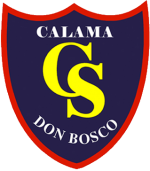 “Cultivemos el arte de escuchar y acompañar”COORDINACIÓN PEDAGÓGICA	CALENDARIO DE EVALUACIONES PRIMER SEMESTRE 2018CURSO: 3º AÑO “A”Este calendario de evaluación no incluye los trabajos clase a clase que se desarrollan en las distintas asignaturas.ABRILAsignaturaTipo de evaluaciónUnidad y/o ContenidoLunes 02 Martes 03 Miércoles 04 Jueves 05 Viernes 06Lunes 09MatemáticaPrueba EscritaPropiedades Fundamentales de las potencias/ Notación científicaMartes 10 Miércoles 11 Jueves 12Ed. FísicaEjecución  Motriz (test físicos)Entrenamiento de la condición física: Fuerza muscular flexora de tronco/ Potencia aeróbica máximaViernes 13 Lunes 16 Historia“ Taller de Habilidades argumentativas en Historia y Ciencias Sociales” DebatesLos inicios del Siglo XX en Chile e inicios del periodo Parlamentario (16 al 27 de abril) Martes 17 Miércoles 18 Jueves 19 Viernes 20 Lunes 23 MatemáticaPrueba EscritaPropiedades Fundamentales de los RadicalesMartes 24Miércoles 25 Jueves 26Viernes 27Lengua y LiteraturaEvaluación individual, Reconocimiento de conceptos dentro de texto argumentativos.Unidad I “El viaje y el Héroe: Argumentación- Diferencias entre texto literario y no literario.Lunes 30MAYOAsignaturaTipo de evaluaciónUnidad y/o ContenidoMartes 01FERIADOMiércoles 02 Jueves 03 Viernes 04Lengua y LiteraturaTaller de Seguridad IndustrialEvaluación Individual, Comprensión lectora e interpretación de texto religioso.Prueba IndividualLecturas complementarias “ Evangelio de San Lucas”Legislación de accidentes del trabajo (I parte)Lunes 07MatemáticaEvaluación escritaMostrar que comprenden las relaciones entre logaritmosMartes  08Miércoles 09Jueves  10Ed. FísicaEjecución motriz (test físicos)Entrenamiento de la condición física: Velocidad / Fuerza resistencia extremidad superiorViernes 11Lunes  14Martes  15Miércoles  16Jueves 17Viernes 18Lengua y LiteraturaGuía en parejas: Evaluación formato PSU.Contenido PSU, nivel Terceros Medios.Lunes 21FERIADOMartes 22Miércoles 23Jueves  24Viernes 25HistoriaEvaluación Parcial nº1Transformación del rol del Estado y modernización de la sociedad en la primera mitad del siglo XXLunes 28MatemáticaInglésEvaluación escritaPresentación DualReconocer los números complejos como una extensión del campo numérico de los números reales.Present Simple / Vocabulario EspecialidadMartes 29Miércoles 30Jueves 31 JUNIOAsignaturaTipo de evaluaciónUnidad y/o ContenidoViernes 01Lunes 04 Lengua y LiteraturaMatemáticaRevisión Individual.Evaluación escritaRevisión general de cuadernos. Se solicitarán las firmas correspondientes a las actividades realizadas durante el semestre en clases. (04 de junio al 06 de julio)Utilizar los números complejos para resolver problemas que no admiten solución en los números reales.Martes 05Miércoles 06Jueves 07Viernes 08Taller de Seguridad IndustrialHistoriaPrueba IndividualControl de Lectura “La Historia Secreta de Chile Vol. 2  ”Legislación de accidentes del trabajo (II parte)“La Internet de Allende” Tomo 2 , Pág. 117 a la  124 / “Pinochet no fue el líder del Golpe” Tomo 2 , Pág. 134 a la  151Lunes 11InglésPrueba escritaPresent Simple / Vocabulario especialidadesMartes 12Miércoles 13Jueves 14Ed. FísicaEjecución motriz (carrera de fondo)Entrenamiento de la condición física a través del atletismo.Viernes 15Lunes 18Martes 19Miércoles 20Lengua y LiteraturaExposición grupal, trabajo de investigación análisis  de obra literaria, cortometraje o Película. Oralidad y construcción de texto argumentativo.Unidad II “ Lo social y lo Político”Crítica literaria, por medio de la investigación y la escritura de un texto argumentativo.Jueves 21Viernes 22Lengua y LiteraturaExposición grupal, trabajo de investigación análisis  de obra literaria, cortometraje o Película. Oralidad y construcción de texto argumentativo.Unidad II “ Lo social y lo Político”Crítica literaria, por medio de la investigación y la escritura de un texto argumentativo. Lunes 25Ed. FísicaInglésHistoriaEjecución motriz (pasada vallas)ProcesosExposiciones sobre temas de la Unidad 1 y 2 / ProcesosEntrenamiento de la condición física a través del atletismo.Transformación del rol del Estado y modernización de la sociedad en la primera mitad del siglo XX / Periodo de transformaciones estructurales: Chile en las décadas de 1960 y 1970 (25 al 06 de julio)/ CuadernosMartes 26Miércoles 27Jueves 28Viernes 29Lengua y LiteraturaEvaluación Individual,  Comprensión lectora.Lectura Complementaria: “Santa María de Las flores Negras”, Hernán Rivera Letelier.JULIOAsignaturaTipo de evaluaciónUnidad y/o ContenidoLunes 02FERIADOMartes 03Miércoles 04Jueves 05Viernes 06HistoriaEvaluación Parcial nº2Periodo de transformaciones estructurales: Chile en las décadas de 1960 y 1970